Министерство образования Тульской областиГОСУДАРСТВЕННОЕ ПРОФЕССИОНАЛЬНОЕ ОБРАЗОВАТЕЛЬНОЕ УЧРЕЖДЕНИЕ ТУЛЬСКОЙ ОБЛАСТИ«ТУЛЬСКИЙ ГОСУДАРСТВЕННЫЙ КОММУНАЛЬНО-СТРОИТЕЛЬНЫЙ ТЕХНИКУМ»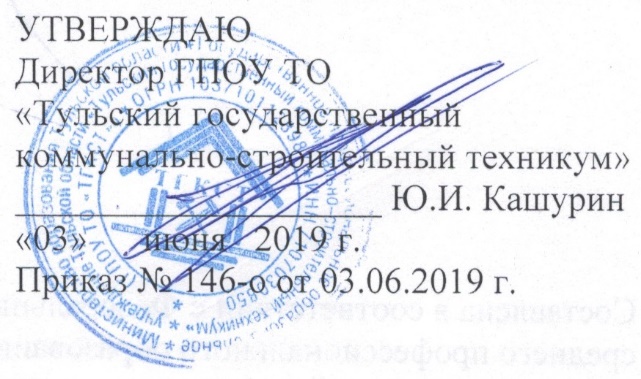 РАБОЧАЯ ПРОГРАММА УЧЕБНОЙ ДИСЦИПЛИНЫОГСЭ.03 ИНОСТРАННЫЙ ЯЗЫК В ПРОФЕССИОНАЛЬНОЙ ДЕЯТЕЛЬНОСТИспециальности 08.02.07 «Монтаж и эксплуатация внутренних сантехнических устройств, 
кондиционирования воздуха и вентиляции»Тула 2019Составлена в соответствии с Федеральным государственным образовательным стандартом среднего профессионального образования по специальности 08.02.07 «Монтаж и эксплуатация внутренних сантехнических устройств, кондиционирования воздуха и вентиляции», утвержденным приказом Министерства образования и науки РФ №30 от 15 января 2018 г.Разработчики: Бартенева И.В., преподаватель ГПОУ ТО «Тульский государственный коммунально-строительный техникум»Корнилова И.Г., преподаватель ГПОУ ТО «Тульский государственный коммунально-строительный техникум»Липатова А.С., преподаватель ГПОУ ТО «Тульский государственный коммунально-строительный техникум»Рецензент: Чаликов М.П., преподаватель ГПОУ ТО «Тульский государственный технологический колледж»СОДЕРЖАНИЕ1 ОБЩАЯ ХАРАКТЕРИСТИКА РАБОЧЕЙ ПРОГРАММЫ УЧЕБНОЙ ДИСЦИПЛИНЫ ИНОСТРАННЫЙ ЯЗЫК В ПРОФЕССИОНАЛЬНОЙ ДЕЯТЕЛЬНОСТИОбласть применения рабочей программыРабочая программа учебной дисциплины является частью основной образовательной программы в соответствии с ФГОС СПО 08.02.07 Монтаж и эксплуатация внутренних сантехнических устройств, кондиционирования воздуха и вентиляции, утверждённым приказом Министерства образования и науки Российской Федерации №30 от 15 января 2018 г., зарегистрированным в Министерстве юстиции Российской Федерации 06 февраля 2018 года, регистрационный №49945, входящим в укрупнённую группу 08.00.00 Техника и технологии строительства.1.2 Место учебной дисциплины в структуре основной профессиональной образовательной программы:Учебная дисциплина «Иностранный язык в профессиональной деятельности» принадлежит к циклу общих гуманитарных и социально-экономических дисциплин.1.3. Цель и планируемые результаты освоения дисциплины:2. СТРУКТУРА И СОДЕРЖАНИЕ УЧЕБНОЙ ДИСЦИПЛИНЫ2.1. Объем учебной дисциплины и виды учебной работы2.2 Тематический план и содержание учебной дисциплины ОГСЭ.03 Иностранный язык в профессиональной деятельности3. УСЛОВИЯ РЕАЛИЗАЦИИ ПРОГРАММЫ УЧЕБНОЙ ДИСЦИПЛИНЫ3.1 Требования к материально-техническому обеспечениюДля реализации программы учебной дисциплины предусмотрены следующие специальные помещения:Кабинет иностранного языка в профессиональной деятельности, оснащенный оборудованием:- рабочее место преподавателя;- посадочные места по количеству обучающихся (столы, стулья);- доска;- секционные шкафы для хранения наглядных пособий и ТСО.техническими средствами обучения:- звуковое оборудование (колонки, наушники, микрофон);- проигрыватели.3.2 Информационное обеспечение реализации программы Для реализации программы библиотечный фонд образовательной организации должен иметь печатные и/или электронные образовательные и информационные ресурсы, рекомендуемых для использования в образовательном процессе3.2.1 Печатные издания Безкоровайная Г.Т. Planet of English. Учебник английского языка (+CD) – М: Академия, 2017.Голубев А.П. Английский язык для технических специальностей: учебник, серия –Среднее профессиональное образование. Издательство – Академия, 2017.Дудкина Г.А. English for Businessmen / Английский язык для делового общения. В 2 томах (комплект). Издательство-Филоматис, 2017.  Козлова Л.К. Английский язык для менеджеров и логистов. Учебник и практикум. Издательство Юрайт, 2017.  Татьянченко Н.П. Английский язык в бухгалтерском учете и финансах компаний. Издательство Владос, 2016.Черниховская Н.О. Реальный английский для бизнеса. Издательство-Эксмо, 2015.3.2.2 Электронные издания (электронные ресурсы) Образовательный портал. Режим доступа: http://news.bbc.co.uk/hi/russian/learn_english/Образовательный портал. Режим доступа: http://www.native-english.ruОбразовательный портал. Режим доступа: http://edu-on.ru/predmet/delovaya-korrespondenciyaanglijskij-yazyk-3-2mm-up/4. КОНТРОЛЬ И ОЦЕНКА РЕЗУЛЬТАТОВ ОСВОЕНИЯ УЧЕБНОЙ ДИСЦИПЛИНЫ1. ОБЩАЯ ХАРАКТЕРИСТИКА РАБОЧЕЙ ПРОГРАММЫ УЧЕБНОЙ ДИСЦИПЛИНЫ42. СТРУКТУРА и содержание УЧЕБНОЙ ДИСЦИПЛИНЫ63. условия реализации рабочей программы учебной дисциплины224. Контроль и оценка результатов Освоения учебной дисциплины24Код ПК, ОКУменияЗнанияПК 1.1ПК 2.2ПК 3.3ОК 01ОК 02ОК 03ОК 04ОК 06ОК 09ОК 10ОК 11в области аудирования: понимать отдельные фразы и наиболее употребительные слова в высказываниях, касающихся важных тем, связанных с трудовой деятельностью; понимать, о чем идет речь в простых, четко произнесенных и небольших по объему сообщениях (в т. ч. устных инструкциях)в области чтения: читать и переводить тексты профессиональной направленности (со словарем) в области общения: общаться в простых типичных ситуациях трудовой деятельности, требующих непосредственного обмена информацией в рамках знакомых тем и видов деятельности; поддерживать краткий разговор на производственные темы, используя простые фразы и предложения, рассказать о своей работе, учебе, планахв области письма: писать простые связные сообщения на знакомые или интересующие профессиональные темыПравила построения простых и сложных предложений на профессиональные темы. Основные общеупотребительные глаголы (бытовая и профессиональная лексика). Лексический минимум, относящийся к описанию предметов, средств и процессов профессиональной деятельности. Особенности произношения; правила чтения текстов профессиональной направленностиВид учебной работыКоличество часов Объем образовательной программы180Самостоятельная учебная нагрузка10Всего учебных занятий170в том числе:в том числе:теоретическое обучение-лабораторные работы (если предусмотрено)-практические занятия (если предусмотрено)168курсовая работа (проект) (если предусмотрено)-Промежуточная аттестация проводится в форме дифференцированного 
зачета2Наименование 
разделов и темСодержание учебного материала и формы организации 
деятельности обучающихсяОбъем часовКоды компетенций, формированию которых способствует элемент программы1234Раздел 1. Инженерные коммуникацииРаздел 1. Инженерные коммуникацииРаздел 1. Инженерные коммуникацииРаздел 1. Инженерные коммуникацииТема 1.1. Инженерные системыСодержание учебного материала-ПК 1.1ПК 2.2ПК 3.3ОК 01ОК 02ОК 03ОК 04ОК 06ОК 09ОК 10ОК 11Тема 1.1. Инженерные системыСистемы теплоснабжения, водоснабжения и водоотведения. Системы вентиляции и кондиционирования-ПК 1.1ПК 2.2ПК 3.3ОК 01ОК 02ОК 03ОК 04ОК 06ОК 09ОК 10ОК 11Тема 1.1. Инженерные системыТематика практических занятий и лабораторных работПрактическое занятие №1. Введение и отработка в речи новых лексических единиц. Работа с текстом «Гидравлика» (чтение и перевод текста, выполнение предтекстовых и послетекстовых упражнений). Модальные глаголы Образование и употреблениеПрактическое занятие №2. Введение и отработка в речи новых лексических единиц Аудирование текста «Системы водоснабжения», обсуждение прослушанного текста. Модальные глаголы. Выполнение тренировочных упражненийПрактическое занятие №3. Чтение и перевод технической терминологии по теме «Инженерные системы». Видовременные формы глагола (группа времен Present (употребление и образование)Практическое занятие №4. Системы вентиляции и кондиционирования. Чтение и перевод текста. Составление плана к тексту. Видовременные формы глагола (группа времен Present)/ Выполнение тренировочных упражнений12ПК 1.1ПК 2.2ПК 3.3ОК 01ОК 02ОК 03ОК 04ОК 06ОК 09ОК 10ОК 11Практическое занятие №5. Введение и отработка в речи новых лексических единиц Работа с текстом «Промышленные системы кондиционирования» (чтение и перевод текста, составление диалогов по заданным ситуациям). Видовременные формы глагола (группа времен Past. Образование и употреблениеПрактическое занятие №6. «Бытовые системы кондиционирования». Просмотр видеоролика. Обсуждение, ответы на вопросы» Видовременные формы глагола (группа времен Past. Выполнение тренировочных упражненийТема 1.2 Эксплуатация инженерных систем зданияСодержание учебного материала-ПК 1.1ПК 2.2ПК 3.3ОК 01ОК 02ОК 03ОК 04ОК 06ОК 09ОК 10ОК 11Тема 1.2 Эксплуатация инженерных систем зданияВиды эксплуатируемых систем. Методы эксплуатации. Обслуживание внутридомовых инженерных сетей. Реконструкция внутренних сантехнических устройств и вентиляции-ПК 1.1ПК 2.2ПК 3.3ОК 01ОК 02ОК 03ОК 04ОК 06ОК 09ОК 10ОК 11Тема 1.2 Эксплуатация инженерных систем зданияТематика практических занятий и лабораторных работПрактическое занятие №7. Введение и отработка в речи новых лексических единиц Работа с текстом «Виды эксплуатируемых систем» (чтение и перевод текста, выполнение предтекстовых и послетекстовых упражнений)»Практическое занятие №8. «Обслуживание внутридомовых инженерных сетей». Обсуждение Просмотр видеоролика. Обсуждение, ответы на вопросы. Видовременные формы глагола (группа времен Future. Образование и употребление)Практическое занятие №9. Аудирование текста «Реконструкция внутренних сантехнических устройств и вентиляции). Выполнение упражнений на понимание прослушанного). Видовременные формы глагола (группа времен Future). Выполнение тренировочных упражненийПрактическое занятие №10. Введение и отработка в речи новых лексических единиц Работа с текстом «Проведение технического обслуживания». Подготовка монологического высказывания. Страдательный залог (образование и употребление)Практическое занятие №11. Работа с текстом «Планово-предупредительные работы». Составление аннотации к тексту. Страдательный залог. Выполнение тренировочных упражненийПрактическое занятие №12. Просмотр видеоролика «Гарантийное и сервисное обслуживание систем вентиляции» (обсуждение, ответы на вопросы) Страдательный залог. Выполнение тренировочных упражнений12ПК 1.1ПК 2.2ПК 3.3ОК 01ОК 02ОК 03ОК 04ОК 06ОК 09ОК 10ОК 11Тема 1.2 Эксплуатация инженерных систем зданияТематика практических занятий и лабораторных работПрактическое занятие №7. Введение и отработка в речи новых лексических единиц Работа с текстом «Виды эксплуатируемых систем» (чтение и перевод текста, выполнение предтекстовых и послетекстовых упражнений)»Практическое занятие №8. «Обслуживание внутридомовых инженерных сетей». Обсуждение Просмотр видеоролика. Обсуждение, ответы на вопросы. Видовременные формы глагола (группа времен Future. Образование и употребление)Практическое занятие №9. Аудирование текста «Реконструкция внутренних сантехнических устройств и вентиляции). Выполнение упражнений на понимание прослушанного). Видовременные формы глагола (группа времен Future). Выполнение тренировочных упражненийПрактическое занятие №10. Введение и отработка в речи новых лексических единиц Работа с текстом «Проведение технического обслуживания». Подготовка монологического высказывания. Страдательный залог (образование и употребление)Практическое занятие №11. Работа с текстом «Планово-предупредительные работы». Составление аннотации к тексту. Страдательный залог. Выполнение тренировочных упражненийПрактическое занятие №12. Просмотр видеоролика «Гарантийное и сервисное обслуживание систем вентиляции» (обсуждение, ответы на вопросы) Страдательный залог. Выполнение тренировочных упражненийПК 1.1ПК 2.2ПК 3.3ОК 01ОК 02ОК 03ОК 04ОК 06ОК 09ОК 10ОК 11Тема 1.3. Основы проектирования и монтажа инженерных системСодержание учебного материла-ПК 1.1ПК 2.2ПК 3.3ОК 01ОК 02ОК 03ОК 04ОК 06ОК 09ОК 10ОК 11Тема 1.3. Основы проектирования и монтажа инженерных системОсновы проектирования и монтажа инженерных систем. Проектирование и выполнение расчетов систем водоснабжения и водоотведения, отопления, вентиляции и кондиционирования воздуха. Подбор и расчет оборудования-ПК 1.1ПК 2.2ПК 3.3ОК 01ОК 02ОК 03ОК 04ОК 06ОК 09ОК 10ОК 11Тема 1.3. Основы проектирования и монтажа инженерных системТематика практических занятий и лабораторных работПрактическое занятие №13. «Составление спецификации материалов и оборудования». Подготовка презентации. Прямая и косвенная речьПрактическое занятие №14. «Выполнение основ расчета систем водоснабжения» Составление диалогов по заданным ситуациям Согласование времен. Выполнение тренировочных упражненийПрактическое занятие №15. «Проектирование систем водоснабжения и водоотведения» Составление монолога. Согласование времен. Выполнение тренировочных упражненийПрактическое занятие №16. «Проектирование и выполнение расчетов отопления». Согласование времен. Выполнение тренировочных упражненийПрактическое занятие №17. «Проектирование и выполнение расчетов вентиляции и кондиционирования воздуха». Составление диалогов по заданным ситуациям Неличные формы глагола10ПК 1.1ПК 2.2ПК 3.3ОК 01ОК 02ОК 03ОК 04ОК 06ОК 09ОК 10ОК 111234Тема 1.4. Организация и контроль работ по эксплуатации инженерных системСодержание учебного материала-ПК 1.1ПК 2.2ПК 3.3ОК 01ОК 02ОК 03ОК 04ОК 06ОК 09ОК 10ОК 11Тема 1.4. Организация и контроль работ по эксплуатации инженерных системРазработка и ведение технической документации. Приемка и ввод оборудования в эксплуатацию. Технический контроль. Оперативное обслуживание оборудования-ПК 1.1ПК 2.2ПК 3.3ОК 01ОК 02ОК 03ОК 04ОК 06ОК 09ОК 10ОК 11Тема 1.4. Организация и контроль работ по эксплуатации инженерных системТематика практических занятий и лабораторных работПрактическое занятие №18. «Разработка и ведение технической документации». Подготовка монологического высказывания. Инфинитив. Выполнение тренировочных упражненийПрактическое занятие №19. «Приемка и ввод оборудования в эксплуатацию». Составление аннотации к тексту. Герундий. Выполнение тренировочных упражненийПрактическое занятие №20. Введение и отработка в речи новых лексических единиц. Работа с текстом «Технический контроль» (чтение и перевод текста, выполнение предтекстовых и послетекстовых упражнений). Формы инфинитива. Выполнение тренировочных упражненийПрактическое занятие №21. Аудирование текста «Оперативное обслуживание оборудования» Обсуждение, ответы на вопросы. Формы инфинитива. Выполнение тренировочных упражненийПрактическое занятие №22. «Организация работ по эксплуатации инженерных систем». Составление диалогов по заданным ситуациям. Инфинитивные конструкции. Выполнение тренировочных упражнений10ПК 1.1ПК 2.2ПК 3.3ОК 01ОК 02ОК 03ОК 04ОК 06ОК 09ОК 10ОК 111234Раздел 2. Системы вентиляцииРаздел 2. Системы вентиляцииРаздел 2. Системы вентиляцииРаздел 2. Системы вентиляцииТема 2.1. Классификация систем вентиляцииСодержание учебного материала-ПК 1.1ПК 2.2ПК 3.3ОК 01ОК 02ОК 03ОК 04ОК 06ОК 09ОК 10ОК 11Тема 2.1. Классификация систем вентиляцииКлассификация систем вентиляции Оборудование и воздуховоды систем вентиляции, кондиционирования воздуха, пневмотранспорта-ПК 1.1ПК 2.2ПК 3.3ОК 01ОК 02ОК 03ОК 04ОК 06ОК 09ОК 10ОК 11Тема 2.1. Классификация систем вентиляцииТематика практических занятий и лабораторных работПрактическое занятие №23. Введение и отработка в речи новых лексических единиц. Работа с текстом «Классификация систем вентиляции по назначению» (чтение и перевод текста, выполнение предтекстовых и послетекстовых упражнений). Безличные предложения. Выполнение тренировочных упражненийПрактическое занятие №24. Введение и отработка в речи новых лексических единиц. Работа с текстом «Классификация систем вентиляции по способу перемещения воздуха» (чтение и перевод текста, составление диалогов по заданным ситуациям). Сложноподчинённые предложения. Выполнение тренировочных упражненийПрактическое занятие №25. Введение и отработка в речи новых лексических единиц. Работа с текстом «Классификация систем вентиляции по зоне обслуживания» (чтение и перевод текста, выполнение предтекстовых и послетекстовых упражнений). Условные предложенияПрактическое занятие №26. Введение и отработка в речи новых лексических единиц. Работа с текстом «Классификация систем вентиляции по конструктивному исполнению». Подготовка монологического высказывания. Условные предложения 1 типа. Выполнение тренировочных упражненийПрактическое занятие №27. «Оборудование и воздуховоды систем вентиляции, кондиционирования воздуха». Просмотр видеоролика). Обсуждение, ответы на вопросы. Условные предложения 2 типа. Выполнение тренировочных упражнений10ПК 1.1ПК 2.2ПК 3.3ОК 01ОК 02ОК 03ОК 04ОК 06ОК 09ОК 10ОК 111234Тема 2.2. Состав систем вентиляцииСодержание учебного материала-ПК 1.1ПК 2.2ПК 3.3ОК 01ОК 02ОК 03ОК 04ОК 06ОК 09ОК 10ОК 11Тема 2.2. Состав систем вентиляцииТиповая приточная вентиляционная система. Основные компоненты по направлению движения воздуха в приточной системе-ПК 1.1ПК 2.2ПК 3.3ОК 01ОК 02ОК 03ОК 04ОК 06ОК 09ОК 10ОК 11Тема 2.2. Состав систем вентиляцииТематика практических занятий и лабораторных работПрактическое занятие №28. Введение и отработка в речи новых лексических единицПрактическое занятие №29. Работа с текстом «Решетка воздухозаборная» (чтение и перевод текста, выполнение предтекстовых и послетекстовых упражнений). Условные предложения 3 типа. Выполнение тренировочных упражненийПрактическое занятие №30. Введение и отработка в речи новых лексических единиц. Работа с текстом «Воздушный клапан» (чтение и перевод текста, составление диалогов по заданным ситуациям)Практическое занятие №31. Введение и отработка в речи новых лексических единиц. Просмотр видеоролика «Фильтр». Обсуждение, ответы на вопросыПрактическое занятие №32. Введение и отработка в речи новых лексических единиц. Работа с текстом «Калорифер (воздухонагреватель)» (чтение и перевод текста, выполнение предтекстовых и послетекстовых упражнений)Практическое занятие №33. Введение и отработка в речи новых лексических единиц. Аудирование текста «Воздуховоды»12ПК 1.1ПК 2.2ПК 3.3ОК 01ОК 02ОК 03ОК 04ОК 06ОК 09ОК 10ОК 111234Тема 2.3. Монтаж систем вентиляцииСодержание учебного материала-ПК 1.1ПК 2.2ПК 3.3ОК 01ОК 02ОК 03ОК 04ОК 06ОК 09ОК 10ОК 11Тема 2.3. Монтаж систем вентиляцииМонтаж систем вентиляции. Этапы монтажа вентиляции-ПК 1.1ПК 2.2ПК 3.3ОК 01ОК 02ОК 03ОК 04ОК 06ОК 09ОК 10ОК 11Тема 2.3. Монтаж систем вентиляцииТематика практических занятий и лабораторных работПрактическое занятие №34. Введение и отработка в речи новых лексических единиц. Работа с текстом «Прокладка сети воздуховодов (чтение и перевод текста, выполнение предтекстовых и послетекстовых упражнений)Практическое занятие №35. Введение и отработка в речи новых лексических единиц Работа с текстом «Монтаж и обвязка оборудования». Подготовка монологического высказывания по текстуПрактическое занятие №36. Введение и отработка в речи новых лексических единиц Работа с текстом «Пуск и наладка оборудования». Составление диалогов по заданным ситуациямПрактическое занятие №37. Аудирование текста «Балансировка сети воздуховодов». Обсуждение, ответы на вопросыПрактическое занятие №38. Просмотр видеоролика «Монтаж конечных воздухораспределительных устройств». Обсуждение, ответы на вопросыПрактическое занятие №39. Работа с текстом «Паспортизация системы вентиляции». Подготовка презентации12ПК 1.1ПК 2.2ПК 3.3ОК 01ОК 02ОК 03ОК 04ОК 06ОК 09ОК 10ОК 111234Тема 2.4. Автоматика систем вентиляцииСодержание учебного материала-ПК 1.1ПК 2.2ПК 3.3ОК 01ОК 02ОК 03ОК 04ОК 06ОК 09ОК 10ОК 11Тема 2.4. Автоматика систем вентиляцииСистемы автоматики вентиляции. Системы автоматики промышленной вентиляции. Управляющие функции систем автоматизации-ПК 1.1ПК 2.2ПК 3.3ОК 01ОК 02ОК 03ОК 04ОК 06ОК 09ОК 10ОК 11Тема 2.4. Автоматика систем вентиляцииТематика практических занятий и лабораторных работПрактическое занятие №40. Введение и отработка в речи новых лексических единиц Работа с текстом «Автоматизация приточной системы вентиляции» (чтение и перевод текста, выполнение предтекстовых и послетекстовых упражнений)Практическое занятие №41. Аудирование текста «Системы автоматики промышленной вентиляции». Обсуждение, ответы на вопросыПрактическое занятие №42. Введение и отработка в речи новых лексических единиц Работа с текстом «Управляющие функции систем автоматизации». Подготовка монологического высказыванияПрактическое занятие №43. Введение и отработка в речи новых лексических единиц Работа с текстом «Защитные функции систем автоматизации» (чтение и перевод текста, выполнение предтекстовых и послетекстовых упражнений)Практическое занятие №44. «Популярная автоматика для систем вентиляции и кондиционирования». Подготовка презентации12ПК 1.1ПК 2.2ПК 3.3ОК 01ОК 02ОК 03ОК 04ОК 06ОК 09ОК 10ОК 11Тема 2.4. Автоматика систем вентиляцииСамостоятельная работа обучающихсяПодготовка презентации по темам «Системы автоматики промышленной вентиляции», «Автоматизация приточной системы вентиляции», «Управляющие функции систем автоматизации»2ПК 1.1ПК 2.2ПК 3.3ОК 01ОК 02ОК 03ОК 04ОК 06ОК 09ОК 10ОК 111234Раздел 3. Санитарно-технические системы и оборудованияРаздел 3. Санитарно-технические системы и оборудованияРаздел 3. Санитарно-технические системы и оборудованияРаздел 3. Санитарно-технические системы и оборудованияТема 3.1 Сантехнические приборы и устройстваСодержание учебного материала-ПК 1.1ПК 2.2ПК 3.3ОК 01ОК 02ОК 03ОК 04ОК 06ОК 09ОК 10ОК 11Тема 3.1 Сантехнические приборы и устройстваСантехнические приборы и устройства-ПК 1.1ПК 2.2ПК 3.3ОК 01ОК 02ОК 03ОК 04ОК 06ОК 09ОК 10ОК 11Тема 3.1 Сантехнические приборы и устройстваТематика практических занятий и лабораторных работПрактическое занятие №45. Аудирование текста «Технические средства систем водоснабжения». Обсуждение, ответы на вопросыПрактическое занятие №46. Введение и отработка в речи новых лексических единиц Работа с текстом «Технические средства систем канализации»» (чтение и перевод текста, выполнение предтекстовых и послетекстовых упражнений)Практическое занятие №47. «Технические средства систем электроснабжения». Подготовка аннотации к текстуПрактическое занятие №48. Введение и отработка в речи новых лексических единиц. Работа с текстом «Технические средства систем отопления». Подготовка монологического высказыванияПрактическое занятие №49. Чтение и перевод технической терминологии по теме «Сантехнические устройства»10ПК 1.1ПК 2.2ПК 3.3ОК 01ОК 02ОК 03ОК 04ОК 06ОК 09ОК 10ОК 11Тема 3.2 Монтаж сантехнических систем и оборудованийСодержание учебного материала-ПК 1.1ПК 2.2ПК 3.3ОК 01ОК 02ОК 03ОК 04ОК 06ОК 09ОК 10ОК 11Тема 3.2 Монтаж сантехнических систем и оборудованийМонтаж сантехнических систем и оборудований-ПК 1.1ПК 2.2ПК 3.3ОК 01ОК 02ОК 03ОК 04ОК 06ОК 09ОК 10ОК 11Тема 3.2 Монтаж сантехнических систем и оборудованийТематика практических занятий и лабораторных работ Практическое занятие №50. «Сантехнические стандарты». Составление таблицыПрактическое занятие №51. Просмотр видеоролика «Монтаж систем водоотведения и водостоков». Обсуждение, ответы на вопросыПрактическое занятие №52. Введение и отработка в речи новых лексических единиц Работа с текстом «Монтаж системы водоснабжения». Составление диалогов по заданным ситуациямПрактическое занятие №53. Введение и отработка в речи новых лексических единиц Работа с текстом «Монтаж системы отопления» (чтение и перевод текста, выполнение предтекстовых и послетекстовых упражнений)Практическое занятие №54. Введение и отработка в речи новых лексических единиц Работа с текстом «Монтаж канализационных систем». Подготовка монологического высказывания10ПК 1.1ПК 2.2ПК 3.3ОК 01ОК 02ОК 03ОК 04ОК 06ОК 09ОК 10ОК 11Тема 3.2 Монтаж сантехнических систем и оборудованийСамостоятельная работа обучающихся. Подготовить презентацию по темам «Монтаж системы отопления», «Монтаж канализационных систем», «Монтаж системы водоснабжения»2ПК 1.1ПК 2.2ПК 3.3ОК 01ОК 02ОК 03ОК 04ОК 06ОК 09ОК 10ОК 11Раздел 4. Техника безопасностиРаздел 4. Техника безопасностиРаздел 4. Техника безопасностиРаздел 4. Техника безопасностиТема 4.1. Техника безопасностиСодержание учебного материала-ПК 1.1ПК 2.2ПК 3.3ОК 01ОК 02ОК 03ОК 04ОК 06ОК 09ОК 10ОК 11Тема 4.1. Техника безопасностиТехника безопасности на рабочем месте. Документация по технике безопасности-ПК 1.1ПК 2.2ПК 3.3ОК 01ОК 02ОК 03ОК 04ОК 06ОК 09ОК 10ОК 11Тема 4.1. Техника безопасностиТематика практических занятий и лабораторных работПрактическое занятие №55. Просмотр видеоролика «Техника безопасности». Обсуждение, ответы на вопросыПрактическое занятие №56. Введение и отработка в речи новых лексических единиц Работа с текстом «Безопасность превыше всего» (чтение и перевод текста, выполнение предтекстовых и послетекстовых упражнений)Практическое занятие №57. «Документация по технике безопасности». Подготовка монологического высказыванияПрактическое занятие №58. «Термины для определения степени опасности». Составление таблицыПрактическое занятие №59. «Правила техники безопасности». Подготовка презентации10ПК 1.1ПК 2.2ПК 3.3ОК 01ОК 02ОК 03ОК 04ОК 06ОК 09ОК 10ОК 111234Тема 4.2. Охрана трудаСодержание учебного материала-ПК 1.1ПК 2.2ПК 3.3ОК 01ОК 02ОК 03ОК 04ОК 06ОК 09ОК 10ОК 11Тема 4.2. Охрана трудаОхрана труда при производстве работ-ПК 1.1ПК 2.2ПК 3.3ОК 01ОК 02ОК 03ОК 04ОК 06ОК 09ОК 10ОК 11Тема 4.2. Охрана трудаТематика практических занятий и лабораторных работПрактическое занятие №60. «Инструкция по охране труда для монтажника». Составление таблицы. Составление тезисаПрактическое занятие №61. Введение и отработка в речи новых лексических единиц Работа с текстом «Основные требования в отношении охраны труда на рабочем месте». Подготовка монологического высказыванияПрактическое занятие №62. Введение и отработка в речи новых лексических единиц Работа с текстом «Общие требования безопасности». Составление диалогов по заданным ситуациямПрактическое занятие №63. Введение и отработка в речи новых лексических единиц Работа с текстом «Требования безопасности перед началом работы». Составление аннотации к текстуПрактическое занятие №64. Введение и отработка в речи новых лексических единиц Работа с текстом «Требования безопасности во время работы». Составление тезиса10ПК 1.1ПК 2.2ПК 3.3ОК 01ОК 02ОК 03ОК 04ОК 06ОК 09ОК 10ОК 11Тема 4.2. Охрана трудаСамостоятельная работа обучающихся. Подготовить презентацию по теме «Требования безопасности во время работы», «Основные требования в отношении охраны труда на рабочем месте», «Требования безопасности перед началом работы»2ПК 1.1ПК 2.2ПК 3.3ОК 01ОК 02ОК 03ОК 04ОК 06ОК 09ОК 10ОК 111234Раздел 5. World Skills InternationalРаздел 5. World Skills InternationalРаздел 5. World Skills InternationalРаздел 5. World Skills InternationalТема 5.1. История развития World Skills InternationalСодержание учебного материала-ПК 1.1ПК 2.2ПК 3.3ОК 01ОК 02ОК 03ОК 04ОК 06ОК 09ОК 10ОК 11Тема 5.1. История развития World Skills InternationalЧемпионаты World Skills International. История и развитие. Техническая документация конкурсов World Skills International по направлению «Строительство и строительные технологии»-ПК 1.1ПК 2.2ПК 3.3ОК 01ОК 02ОК 03ОК 04ОК 06ОК 09ОК 10ОК 11Тема 5.1. История развития World Skills InternationalТематика практических занятий и лабораторных работПрактическое занятие №65. «Чемпионаты World Skills International». Просмотр видеоролика «What is World Skills?» Обсуждение, ответы на вопросы. Повторение и отработка материала предыдущего урокаПрактическое занятие №66. «Техническая документация конкурсов World Skills International Знакомство с технической документацией конкурсов World Skills (определение тематики и назначения текста; знакомство со структурой документов; поиск в тексте запрашиваемой информации, угадывание значения незнакомых слов по контексту)Практическое занятие №67. Составление монолога «Описание задания мирового чемпионата WSI (по вариантам)». Составление диалогов по заданным ситуациям»8ПК 1.1ПК 2.2ПК 3.3ОК 01ОК 02ОК 03ОК 04ОК 06ОК 09ОК 10ОК 11Тема 5.2. Материалы, оборудование и инструменты по компетенции «Сантехника и отопление»Содержание учебного материала-ПК 1.1ПК 2.2ПК 3.3ОК 01ОК 02ОК 03ОК 04ОК 06ОК 09ОК 10ОК 11Тема 5.2. Материалы, оборудование и инструменты по компетенции «Сантехника и отопление»Where is it? / Где это? - Фразы, речевые обороты и выражения, используемые для того, чтобы узнать или объяснить, как куда-либо попасть, пройти, проехать. Уточнения What do you want? / Что Вы хотите? Переспрашивание, если что-то не расслышали или не поняли. Благодарность-ПК 1.1ПК 2.2ПК 3.3ОК 01ОК 02ОК 03ОК 04ОК 06ОК 09ОК 10ОК 11Тема 5.2. Материалы, оборудование и инструменты по компетенции «Сантехника и отопление»Материалы, оборудование и инструменты по компетенциям «Сантехника и отопление). Документ WSI Infrastructure List-ПК 1.1ПК 2.2ПК 3.3ОК 01ОК 02ОК 03ОК 04ОК 06ОК 09ОК 10ОК 11Тема 5.2. Материалы, оборудование и инструменты по компетенции «Сантехника и отопление»Грамматика: повелительное наклонение, степени сравнения (прилагательных и наречий), разделительный вопрос, притяжательный падеж существительных, конструкция "to be going to", устойчивые выражения с глаголом "to be", разница между "which" и "what", разница между глаголами "hear" и "listen"-ПК 1.1ПК 2.2ПК 3.3ОК 01ОК 02ОК 03ОК 04ОК 06ОК 09ОК 10ОК 11Тема 5.2. Материалы, оборудование и инструменты по компетенции «Сантехника и отопление»Тематика практических занятий и лабораторных работПрактическое занятие №68. «Where is it? / Где это?»: Фразы, речевые обороты и выражения, используемые для того, чтобы узнать или объяснить, как куда-либо попасть, пройти, проехать. Уточнения What do you want? / Что Вы хотите? Переспрашивание, если что-то не расслышали или не поняли. Благодарность. Введение лексических единиц. Составление диалогов. Организация спонтанного общения в формате живого общения в виде вопросов и ответовПрактическое занятие №69. «Материалы, оборудование и инструменты по компетенциям «Сантехника и отопление (materials, equipment and tools). Введение лексических единиц, работа с документом: WSI Infrastructure List (чтение, перевод, ответы на вопросы)Практическое занятие №70. «Организация спонтанного общения в формате живого общения в виде вопросов и ответов по ситуациям»Практическое занятие №71. Грамматика: - What’s it for? / Для чего это? - Объяснение, зачем это нужно, описание функций оборудования и инструментовПрактическое занятие №72. How does it work? / Как это работает? -Принцип работы устройства. - Can you explain. / Не могли бы Вы объяснить…- Правила и инструкции. Документация к оборудованию10ПК 1.1ПК 2.2ПК 3.3ОК 01ОК 02ОК 03ОК 04ОК 06ОК 09ОК 10ОК 11Тема 5.2. Материалы, оборудование и инструменты по компетенции «Сантехника и отопление»Самостоятельная работа обучающихся. Подготовить в парах диалог с использованием лексики предыдущего урока2ПК 1.1ПК 2.2ПК 3.3ОК 01ОК 02ОК 03ОК 04ОК 06ОК 09ОК 10ОК 11Тема 5.3. Чтение чертежейСодержание учебного материала-ПК 1.1ПК 2.2ПК 3.3ОК 01ОК 02ОК 03ОК 04ОК 06ОК 09ОК 10ОК 11Тема 5.3. Чтение чертежейCan you explain? / Не могли бы Вы объяснить…? - - Фразы, речевые обороты и выражения, используемые для того, чтобы задать вопрос. Can you help me? / Вы можете мне помочь? Is that correct? / Это правильно? Как это называется? (слова-выручалочки, когда Вы забыли какое-то слово). Обращение с вежливой просьбой-ПК 1.1ПК 2.2ПК 3.3ОК 01ОК 02ОК 03ОК 04ОК 06ОК 09ОК 10ОК 11Тема 5.3. Чтение чертежейЧтение чертежей (Interpretation of Drawings). Документ WSI Technical Description. Чертежи заданий мировых чемпионатов WSI по компетенциям «Сантехника и отопление»-ПК 1.1ПК 2.2ПК 3.3ОК 01ОК 02ОК 03ОК 04ОК 06ОК 09ОК 10ОК 11Тема 5.3. Чтение чертежейТематика практических занятий и лабораторных работПрактическое занятие №73. «Can you explain? / Не могли бы Вы объяснить…? Фразы, речевые обороты и выражения, используемые для того, чтобы задать вопросПрактическое занятие №74. Can you help me? / Вы можете мне помочь? Is that correct? /Это правильно? Как это называется? (слова выручалочки, когда Вы забыли какое-то слово). Обращение с вежливой просьбой.Практическое занятие №75. Организация спонтанного общения в формате живого общения в виде вопросов и ответов по чертежам заданий мировых чемпионатов WSI по компетенциям текстом «Требования безопасности перед началом работы» для качественного понимания заданийПрактическое занятие №76. Отработка лексики предыдущего урока в диалогической речи на заданную ситуациюПрактическое занятие №77. Чтение и перевод тематических текстовПрактическое занятие №78 «Чтение чертежей (Interpretation of Drawings)». Введение лексических единиц, работа с документом: WSI Technical Description (Техническое описание по компетенциям «Сантехника и отопление» в части требований «Чтение чертежей» (чтение, перевод, ответы на вопросы)Практическое занятие №79. Отработка тематической лексики в ситуативных диалогах10ПК 1.1ПК 2.2ПК 3.3ОК 01ОК 02ОК 03ОК 04ОК 06ОК 09ОК 10ОК 11Тема 5.3. Чтение чертежейСамостоятельная работа обучающихся. Подготовка презентации по теме «Сантехника и отопление»2ПК 1.1ПК 2.2ПК 3.3ОК 01ОК 02ОК 03ОК 04ОК 06ОК 09ОК 10ОК 11Тема 5.4. Организация рабочего места и презентация работыСодержание учебного материала-ПК 1.1ПК 2.2ПК 3.3ОК 01ОК 02ОК 03ОК 04ОК 06ОК 09ОК 10ОК 11Тема 5.4. Организация рабочего места и презентация работыОрганизация рабочего места и презентация работы. Документ WSI Technical Description. Работа с текстом. Аудирование: просмотр демонстрационного видеоролика WSI «A New Look At Skills (Bricklaying), организация обсуждения-ПК 1.1ПК 2.2ПК 3.3ОК 01ОК 02ОК 03ОК 04ОК 06ОК 09ОК 10ОК 11Тема 5.4. Организация рабочего места и презентация работыWhat have you done? / Что было Вами сделано? What’s gone wrong? / Что пошло не так? Подготовка презентации работы. Организация спонтанного общения в формате живого общения (участник – эксперты) в виде вопросов и ответов по презентации выполненной работы по компетенции WSI «Сантехника и отопление» -ПК 1.1ПК 2.2ПК 3.3ОК 01ОК 02ОК 03ОК 04ОК 06ОК 09ОК 10ОК 11Тема 5.4. Организация рабочего места и презентация работыТематика практических занятий и лабораторных работПрактическое занятие №80. «Организация рабочего места и презентация работы Введение лексических единиц, работа с документом: WSI Technical Description (Техническое описание по компетенции «Сантехника и отопление») (чтение, перевод, ответы на вопросы)Практическое занятие №81. Аудирование: просмотр демонстрационного видеоролика WSI «A New Look At Skills (Bricklaying), организация обсуждения» Практическое занятие №82. «What have you done? / Что было Вами сделано? What’s gone wrong? / Что пошло не так?Подготовка презентации выполненной работы по компетенции «Сантехника и отопление»Практическое занятие №83. Организация спонтанного общения в формате живого общения (участник – эксперты) в виде вопросов и ответов по презентации выполненной работы по компетенции WSIПрактическое занятие №84. Чтение и перевод тематических текстовПрактическое занятие №85. Обобщение и систематизация пройденного учебного материала10ПК 1.1ПК 2.2ПК 3.3ОК 01ОК 02ОК 03ОК 04ОК 06ОК 09ОК 10ОК 11ИтогоИтого178Промежуточная аттестацияПромежуточная аттестация2ВсегоВсего180Результаты обученияКритерии оценкиФормы и методы оценкиПеречень умений, осваиваемых в рамках дисциплины:в области аудирования: понимать отдельные фразы и наиболее употребительные слова в высказываниях, касающихся важных тем, связанных с трудовой деятельностью; понимать, о чем идет речь в простых, четко произнесенных и небольших по объему сообщениях (в т. ч. устных инструкциях). в области чтения: читать и переводить тексты профессиональной направленности (со словарем) в области общения: общаться в простых типичных ситуациях трудовой деятельности, требующих непосредственного обмена информацией в рамках знакомых тем и видов деятельности; поддерживать краткий разговор на производственные темы, используя простые фразы и предложения, рассказать о своей работе, учебе, планах.в области письма: писать простые связные сообщения на знакомые или интересующие профессиональные темыПеречень знаний, осваиваемых в рамках дисциплины:- правила построения простых и сложных предложений на профессиональные темы;- основные общеупотребительные глаголы (бытовая и профессиональная лексика); - лексический минимум, относящийся к описанию предметов, средств и процессов профессиональной деятельности; - особенности произношения; правила чтения текстов профессиональной направленности«Отлично» - теоретическое содержание курса освоено полностью, без пробелов, умения сформированы, все предусмотренные программой учебные задания выполнены, качество их выполнения оценено высоко.«Хорошо» - теоретическое содержание курса освоено полностью, без пробелов, некоторые умения сформированы недостаточно, все предусмотренные программой учебные задания выполнены, некоторые виды заданий выполнены с ошибками.«Удовлетворительно» - теоретическое содержание курса освоено частично, но пробелы не носят существенного характера, необходимые умения работы с освоенным материалом в основном сформированы, большинство предусмотренных программой обучения учебных заданий выполнено, некоторые из выполненных заданий содержат ошибки.«Неудовлетворительно» - теоретическое содержание курса не освоено, необходимые умения не сформированы, выполненные учебные задания содержат грубые ошибки.ТестированиеКонтрольная работа Самостоятельная работаВыполнение, защита проектаНаблюдение за выполнением практического задания (деятельностью студента)Оценка выполнения практического задания (работы)Подготовка и выступление с докладом, сообщением, презентациейНаблюдение за выполнением практического задания (деятельностью студента)